Antonio E. ArochoBioAn educational administrator and school leader, Antonio Arocho serves as an administrator on a school district team and his duties are to support the instructional initiatives and achievement of a renewal school and other schools in the district. He works with principals, assistant principals, teachers and other educators to help support and improve the teaching and learning environments for children in NYC schools. He has served as a principal, assistant principal and science teacher. During his duties, he has devoted time and energy to a variety of community and civic-minded endeavors. He served as Chairperson for the School Leadership Team with the High School of Arts and Technology, and worked to form partnerships with a variety of entities, including the Children’s Aid Society, the Anti-Defamation League, Aspira of New York, Inc., and the American Museum of Natural History. 

As a testament to his dedication, Mr. Arocho earned a Fulbright Fellowship for Award Winning Principals in 2006. As part of the fellowship, he traveled to functions in Sao Paolo and Rio Grande do Sul, Brazil. An international travel enthusiast, he was a group leader of a student exchange program between the New York City Department of Education and Israel and he took part in a Young Diplomats International Student Exchange Program in Cairo, Port Said, Luxor and Alexandria, Egypt, in conjunction with Staten Island Technical High School.Director of School Renewal, Education AdministratorNYC Department of EducationJuly 2015 – PresentSenior Network Team Achievement Manager, Achievement Coach, Instruction Specialist, Education AdministratorNYC Department of EducationJuly 2013 – June 2015Head of School/ Principal (9-12)NYC Department of EducationAugust 2011 – November 2012Assistant Principal, Supervision, Biology and General Science (9-12)NYC Department of EducationAugust 2002 – August 2011Principal of Middle and Upper School (6-12)Colegio Americano de Bilbao, EspañaSeptember 2004 – July 2005 Teacher of Biology and General Sciences (7-12) – Bilingual Spanish/ Content Area SpecialistNYC Department of EducationSeptember 1995 – August 2002 NYC Coordinator of the Angelo Del Toro Puerto Rican/ Hispanic Youth Leadership InstituteNYC Department of EducationJanuary 2000 – February 2002 (2 years 2 months)Greater New York City AreaHonors & AwardsFulbright Fellowship for Award Winning Principals - 2006- BrazilFulbright FellowsAugust 2006 2006 Alumni of the Year - State University of New York at Old WestburySUNY College at Old WestburyMay 2006Turnaround Principals Institute - Urban Education and Leadership2012Advanced Leadership Program for Assistant PrincipalsExecutive Leadership InstituteMay 2011Education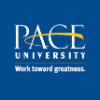 Pace UniversityProfessional Diploma, Educational Administration and Supervision1999 – 2001Pace UniversityM.S.Ed., Educational Leadership1999 – 2001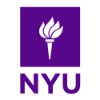 New York UniversityM.A., Biology and General Science Education (7-12)1996 – 1998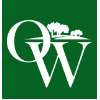 State University of New York, College at Old WestburyBachelor of Arts (B.A.), Biological Sciences/ Premed1989 – 1993